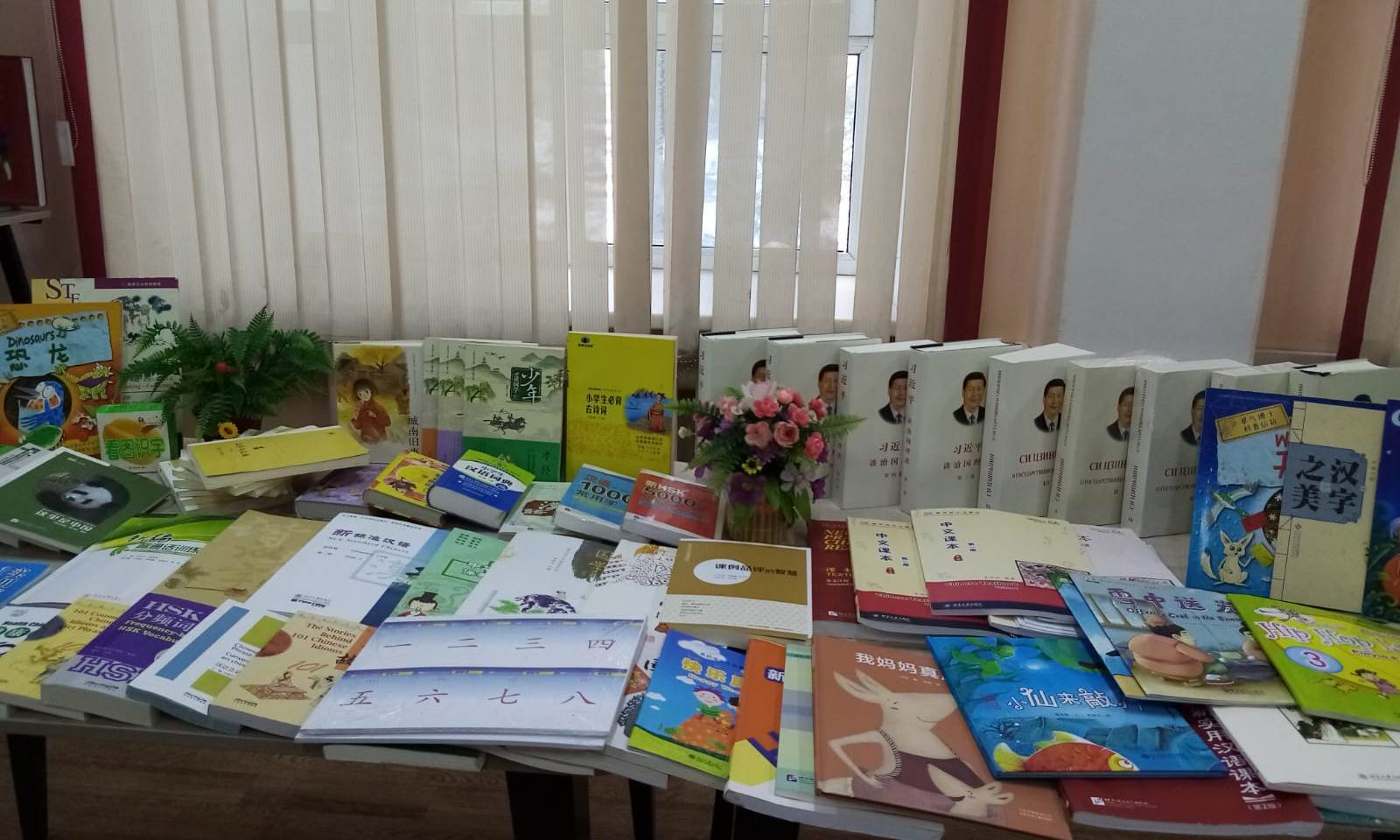 Общий отдел001:62(510)  Е 33    Ежелгі қытай ғылымы мен технологиясы  – Пекин: Пекин университетінің  баспасы, 2017. – 29 б. + Диск + жұмыс дәптер 031:038.811.581С 84    Студенттерге арналған қытайтану энциклопедиялық сөздіктер сериясы  – Пекин: Қытай энциклопедиялық баспасы, 2015. – 427 б.087.5    К 42    Клэр,  Левеллин.  Ауа райы – Пекин: Цзинань университетінің баспасы, 2017. – 32 б.087.51:59   К 41    Клэр,  Ллевелин. Жануарлар  – Пекин: Цзинань университетінің баспасы, 2018. – 32 б.087.5:523 К 41    Клэр,  Ллевелин. Жер планетасы  – Гуанджоу: Цзинань университетінің баспасы, 2018. – 32 б.087.5   Р 31    Резеңке  адам: Т.2 – Пекин: Цзинань университетінің баспасы, 2011. – 26 б.Философия. Психология1/14 А 24    Адалдық деп аталатын байлық бар  – Бейджиң: Бейжің университетінің баспасы, 2012. – 181 б.1/14  Қ 92    Қытайлық  арман әлемімен бөлісу – Пекин: Шетел тілдеріндегі басылымдар басқармасы, 2014. – 228 б.1/14:17   Қ 92    Қытайлық және шетелдік танымал ата-аналар туралы әңгімелер  – Бейджиң: Бейжің университетінің баспасы, 2016. – 238 б.1/14 М 36    Мәтінді интерпретациялау  даналығы  – Пекин: Шанси білім беру баспасөзі, 2018. – 291 б.1/14 О 52    Оқу кітабы  – Гуандун: Шығыс білім беру баспасөзі, 2012. – 135 б.1/14  С 99    Сяо,  Ши. Қытайтану: Кәмелетке толмағандарға арналған қытайтану оқулығы – Циндао: Циндо баспасы, 2017. – 181 б.1/14 Ц 53    Цзяо,  Ю. Өмір үшін рахмет  – Бейджиң: Пекин университетінің  баспасы, 2009. – 173 б.159.9:37 Қ 92    Қытай білім беру психологиясы  – Бейжын: Баспа  үйі , 2017. – 173 б.17  Х 94    Хуан,   Бэйцзя. Бақытқа ұмтылу  – Пекин: Бейжің университетінің баспасы, 2017. – 208 б.299.5  Внутренняя политика323(510)   С 39    Си,  Цзиньпин. Басқару туралы айту  – Пекин: Шетел тілдерін оқыту және зерттеу баспасы, 2020. – 570 б.323(510) С 39    Си,  Цзиньпин. Басқару туралы айту. Т.3  – Бейджиң: Бейжің университетінің баспасы, 2020. – 569 б.323(510)С 39    Си,  Цзиньпин. Басқару туралы айту. Т.4  – Пекин: Шетел тілін оқыту және зерттеу баспасөзі, 2022. – 575 б.323(510)   С 39    Си,  Цзиньпин. Басқару туралы айту. Т.3 – Бейджиң: Бейжің университетінің баспасы, 2020. – 570 б.323(510)С 34    Си,  Цзиньпин. О государственном управлении  – Пекин: Издательство литературы на иностранных языках, 2014. – 624 б.323(510) С 34    Си,  Цзиньпин. О государственном управлении. Т.3 – Пекин: Издательство литературы на иностранных языках, 2021. – 837 б.323(510)    С 34    Си,  Цзиньпин. О государственном управлении. Т.2 – Пекин: Издательство литературы на иностранных языках, 2018. – 787 б.343(510)  Қ 92    Қытай таңбалары және қылмыстық құқық  – Гуанчжоу: Цзинань университетінің баспасы, 2017. – 181 б.Военное дело355/359    Р 36    Рен,  Ли.  Атақты шеберлер «Сун Цзу соғыс өнері» туралы айтады  – Фучжоу: China Intercontinental Press, 2017. – 231 б.355/359    Р 95    Рэн,  Ли. Соғыс өнері. – Бейджиң: Бейжің университетінің баспасы, 2016. – 230 б.Педагогика37-053.2  Ф 90    Фу Баошэн, Чжан Вэй. Балаларға арналған ағартушылық кітап  – Хэбей: Аньхой ғылым және технология баспасы, 2018. – 106 б.372.3/4  Г 68    Госюе,  Цзяою Дубен. Танымдық кітап : төменгі бастауыш мектепке арналған – Гуангжоу: Гуандун білім беру баспасөзі, 2014. – 148 б.373:811.581(038)   Б 26    Бастауыш мектеп оқушыларына арналған қытай тілінің сөздігі  – Бейжің: Бейжің университетінің баспасы, 2006. – 1056 б..373  Б 26    Бастауыш сыныптағы идиомалар – Фучжоу: Циндо баспасы, 2019. – 107 б.373.3  Е 33    Ежелгі Қытай идиомалары  – Пекин: Golden Shield баспасы, 2018. – 204 б.373   Л 92    Лю,  Дяньхуа. Қытай жұмағы: жұмыс дәптері + карточкалар – Пекин: Бейжің университетінің баспасы, 2005. – 31 б.373   Я 66    Янь,  Чжихао. Бақытты бастауыш мектеп ойындары – Фучжоу: Циндоо баспасы, 2016. – 127 б.373   С 87    Сурет сауаттылығы: Мектепке дейінгі сауат ашу. – карточки. – Пекин: Қытай оқу баспасөзі, 2014. Фольклор398(510)  В 17    Ван,  Заозао. Қытай таңбаларының ғажайыбы: Мисс Руждың емтихан сұрақтары  – Пекин: Пекин университетінің  баспасы, 2018. – 34 б.398(510):811.581  В 17    Ван,  Заозао. Қытай таңбаларының ғажайыбы. Ежелгі фармацевт сөзі  – Пекин: Пекин университетінің  баспасы, 2015. – 35 б.398(510)  В 17    Ван,  Шуаншуан. Ежелгі қытай әңгімелері (+ жаттығу дәптері)  – Пекин: Пекин университетінің  баспасы, 2011. – 70 б.398(510)   В 17    Ван,  Шуаншуан. Қытай аңыздары мен мифтері  – жаттығу дәптері, + диск. – Пекин: Пекин университетінің  баспасы, 2006. – 70 б.398(510)  В 17    Ван,  Шуаншуан. Қытай фразеологизмдерінің хикаялары  – Пекин: Пекин университетінің  баспасы, 2016. – 69 б.398(510)   Д 81    Дун,  Цян. Ежелгі қытай мифтері мен ертегілері – Фучжоу: Алтын қалқан, 2017. – 224 б.398(510)Қ 92    Қытай таңбалары және мифология – Гуанчжоу: Цзинань университеті, 2015. – 164 б.398    Қ 92    Қытайлық кейіпкерлердің сұлулығы, Ушан құдайы  – Пекин: Бейжің университетінің баспасы, 2015. – 35 б.398 (510)  Л 74    Лорет,  Чжан. Фермердің жолы  – Бейджиң: Қытай оқу баспасөзі, 2016. – 32 б.398(510) Ч 11    Чжунхуа,  Рэнвэнь. Пангу Нува  – Бейжын: Баспа  үйі , 2012. – 42 б.398(510)  Ч 53    Чжао,  Вусин. Қытай этникалық әдебиеті – Пекин: Қытай құрлықаралық баспасы, 2008. – 153 б.398(510) Ш 99    Шэннонг Янди – Бейжиң, 2012. – 42 б.398    Я 68    Яо мен Шун туралы аңыз  – Пекин: Оқу, 2012. – 42 б.Геология553.8(510)  Қ 92    Қытай таңбалары және нефрит – Гуанчжоу: Цзинань университетінің баспасы, 2015. – 235 б.Медицина613.2/7    С 18    Салауатты қытай елі – Пекин: Коммерциялық баспасөз, 2016. – 295 б. 72(510)  Л 92    Лю,  Айхуафэй. Қытайдың тұрғын  үйлері  – Пекин: Бейжің университетінің баспасы, 2009. – 235 б.Музыка78-053.2   Қ 92    Қытайша сөйлеп, қытайша ән айт – Пекин: Пекин тіл және мәдениет баспасы, 2011. – 32 б.78(510)   П 97    Ю,  Пэн және Цзяо. Қытай әндерін айтуды үйреніңіз  – Фучжоу: Бейжің университетінің баспасы, 2009. – 150 б.78/793.2(510) С 99    Ся,  Юншэн. Қытай таңбалары, музыка және би – Гуанчжоу: Цзинань университетінің баспасы, 2015. – 161 б.Языкознание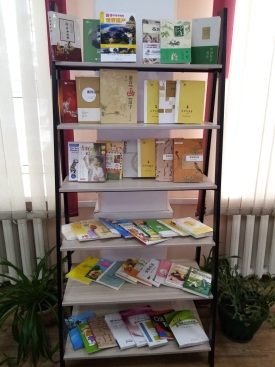 811.581А 33    Академиялық жазу  – Цзинань: Цзинань университетінің баспасы, 2015. – 19 б.811.581 А 90    Атақты шеберлер Қытай каллиграфиясының жауһарлары  – Фучжоу: Фу Жян балалар баспасы, 2016. – 195 б.811.581-053.2  Б 22    Балаларға арналған  қытай тілі  – диск. – Пекин: Коммерциялық баспасөз, 2017. – 106 б.811.581-053.2 Б 22    Балаларға арналған қытай тілі  – Пекин: Коммерциялық баспасөз, 2016. – 122 б.811.581-053.2  Б 22    Балаларға арналған қытай тілі: 1-кітап +диск. – Бейджиң: Коммерциялық баспасөз, 2017. – 111 б.811.581-053.2 Б 22    Балаларға арналған қытай тілі: 1-кітап + диск. – Бейджиң: Коммерциялық баспасөз, 2017. – 111 б.811.581-053.2   Б 22    Балаларға арналған қытай тілі: 3- кітап. +диск. – Бейджиң: Коммерциялық баспасөз, 2017. – 119 б.811.581-053.2 Б 22    Балаларға арналған қытай тілі: 2- кітап +диск. – Бейджиң : Коммерциялық баспасөз, 2017. – 106 б.811.581 В 17    Ван,  Лэй. Қытайдың  1000 идиомасы  – Бейджиң: Бейжің университетінің баспасы, 2011. – 279 б.811.581 В 17    Ван,  Шуаншуан. Қытай  тілі оқулығы  – Пекин: Пекин университетінің  баспасы, 2014. – 107 б.811.581   В 17    Ван,  Шуаншуан. Қытай оқулығы. Т.4  – Бейжің: Пекин университетінің  баспасы, 2015. – 126 б.811.581  В 17    Ван,  Шуаншуан. Қытай оқулығы. Т.8 – Пекин: Пекин тіл және мәдениет баспасы, 2006. – 64 б.811.581-053.2В 17    Ван,  Шуаншуан. Қытай оқулығы: 1-том  – Пекин: Пекин университетінің  баспасы, 2014. – 110 б.811.581 В 17    Ван,  Ш. Шуаншуан қытай оқулығы. Т.9 – диск, + жаттығу дәптері 9 сыныпқа арналған. – Пекин: Пекин университетінің  баспасы, 2006. – 62 б.811.581   Г 91    Гу,  Анда. Қытай таңбаларын тану және оқыту: Пекин тіл және мәдениет баспасы, 2007. – 552 б.811.581  Д 77    Ду,  Хоувен. Жалпы қытай тілі курсы: Тыңдау және сөйлеу. 1-бөлім (+диск) – Кытай: Қытай тілін оқыту баспасөзі, 2011. – 180 б.811.581 Д 94    Дэвид,  Су Лицюн. Қытай таңбаларын меңгер  – Пекин: Коммерциялық баспасөз, 2017. – 327 б.811.581  Ж 23    Жалпы қытай тілі курсы: (2-бөлім)  – Фучжоу: Циндо баспасы, 2012. – 238 б.811.581  Ж 23    Жалпы қытай тілі курсы – Бейджиң: Коммерциялық баспасөз, 2011. – 105 б.811.581  Ж 28    Жаңа практикалық қытай тілі: оқулық  – Бейджиң: Бейжің университетінің баспасы, 2018. – 323 б.811.581  Ж 28    Жаңа практикалық қытай тілі  – диск. – Бейджиң: Коммерциялық баспасөз, 2012. – 323 б.811.581  Ж 28    Жаңа стандартты Қытай  тілі: Бастауыш деңгей.Екінші кітап – Пекин: Пекин тіл ун-нің баспасы, 2009. – 265 б.811.581    Ж 12    Жаһандық қытай таңбалары бойынша жаттығу кітабы: Қытай-ағылшын тілінде  – Пекин: Синолингу қытай тілін оқыту баспасы, 2012. – 202 б.811.581(038) Ж 57    Жиі қолданылатын қытайдың  1000 таңбасы – Пекин: Солтүстік Пекин және мәдениет университеті баспасы, 2013. – 555 б.811.581:373К 44    Ко-Йин. Біз қытайша сөйлейміз  Бастауыш сынып оқулығы (+ жұмыс дәптері, + диск) / – Пекин: Пекин университетінің  баспасы, 2013. – 130 б.811.581:811.111(038) Қ 92    Қытай-ағылшын тілінде сөздік: Жаңадан үйренушілерге арналған – Гуанджоу: Цзинань университетінің баспасы, 2017. – 600 б.811.581-053.2   Қ 92    Қытай жұмағы : 2-кітап  – Пекин: Пекин тіл және мәдениет баспасы, 2017. – 78 б.811.581:811.111  Қ 92    Қытай жұмағы: қытай және ағылшын тілдерінде нұсқа  – Пекин: Бейжің университетінің баспасы, 2014. – 79 б.811.581:636  Қ 92    Қытай таңбалары және жануарлар  – Гуанчжоу: Цзинань университеті, 2015. – 164 б.811.581  Қ 92    Қытай жұмағы +диск – Пекин: Пекин тіл және мәдениет баспасы, 2014. – 75 б.811.581   Қ 92    Қытай жұмағы.Жаттығу кітабы  +диск. – Пекин: Бейжің университетінің баспасы, 2014. – 48 б.811.581  Қ 92    Қытай каллиграфиясының шеберлері – Пекин: China Intercontinental Press, 2016. – 224 б.811.581:373 Қ 92    Қытай классикасы бізбен біре дамиды  – Пекин: Пекин университетінің  баспасы, 2008. – 129 б.811.581   Қ 92    Қытай классикасы бізбен біре дамиды  – Пекин: Пекин университетінің  баспасы, 2008. – 162 б.811.581 Қ 92    Қытай тіл білімі және оқыту дағдылары – Пекин: Бейжің университетінің баспасы, 2015. – 152 б.811.581 Қ 92    Қытай тілі : (бастауыш деңгей) – Пекин: Цзинань университетінің баспасы, 2007. – 120 б.811.581   Қ 92    Қытай тілі курсы  – Гуанчжоу: Цзинань университетінің баспасы, 2016. – 311 б.81:811.581    Қ 92    Қытай тілін білу деңгейін тексеруге арналған нұсқаулық. 5-деңгей  – Пекин: Бейжің университетінің баспасы, 2018. – 217 б.811.581   Қ 92    Қытай тілін шет тілі ретінде оқу және жазу  – Пекин: Коммерциялық баспасөз, 2009. – 327 б.811.581 Қ 92   Қытай тілін шет тілі ретінде оқу және жазу – Пекин: Коммерциялық баспасөз, 2009. – 327 б.811.581:811.111 Қ 92    Қытай тілінде саяхат. Қытай- ағылшын тілінде  – Бейджиң : Қытай Әлемі баспасы, 2010. – 218 б.811.581  Қ 92    Қытай тілінде сөйлесудегі 360 стандартты сөйлемдер – Бейжын: Тіл және білім, 2017. – 164 б.811.581 Қ 92    Қытай тілінде сұхбаттас: Қытай тілінде 100 сөйлем  – Пекин: Sinolingua  баспасы, 2010. – 206 б.811.581   Қ 92    Қытай тіліндегі идиомалар мен сөз тіркестері – Пекин: Кытай кітап бюросы, 2015. – 202 б.811.581 Қ 92    Қытай тілінің жаңа тұжырымдамасы  – Пекин: Пекин тіл және мәдениет баспасы, 2018. – 205 б.811.581  Қ 92    Қытай тілінің жеңілдетілген және дәстүрлі таңбалары: Орташа деңгейге арналған қытай тілі курсы. Т.1 – Бейджиң: Коммерциялық баспасөз, 2011. – 309 б.811.581:51 Қ 92    Қытай таңбалары және сандар – Гуанчжоу: Цзинань университетінің баспасы, 2015. – 348 б.811.581:629 Қ 92    Қытай таңбалары және тасымалдау жолдары  – Гуанчжоу : Цзинань университеті, 2015. – 233 б.811.581(038)  Қ 92    Қытайша жаңа сөздік. 5000 сөз. 1-3 деңгей – Бейжің: Бейжің университетінің баспасы, 2013. – 396 б.811.581  К 93    Күн шуақты Қытай елі  – Пекин: Коммерциялық баспасөз, 2011. – 88 б.811.581  Л 49    Ли,  Чжицян.  Қытай фонетикасын меңгерту және оқыту бойынша зерттеулер – Пекин: Пекин тіл және мәдениет баспасы, 2018. – 156 б.811.581   Л 49    Ли,  Чжицян. Қытай фонетикасын меңгеру және оқыту бойынша – Фучжоу: Фу Жян балалар баспасы, 2018. – 156 б.811.581   М 25    Мартин,  Симондс. Практикалық және  қарқынды қытай тілі . -3-кітап – Шанхай: Шанхай университеті баспасы, 2007. – 400 б.811.581  М 45    Мен қытай класскитерімен өсемін: Төмен деңгейдегі ағартушылық кітап.Тяньцзин тілі және жазуы  – Пекин : Пекин университетінің  баспасы, 2008. – 135 б.811.581  М 31    «Махаббатты» үйге шақырыңыз  – Пекин : Қытай тілін оқыту баспасы, 2015. – 0 б.81.374(038)=811.581.=811.111 Н 11    HSK жиілік бөлімінің лексикалық қытай-ағылшын тіліндегі сөздігі. 6-деңгейге арналған : Мандарин тіл мектебі ұсынады – Пекин: Sinolingua  баспасы, 2016. – 426 б.811.581 Н 11    NSK  жиілікке негізделген лексикасы – Пекин: Қытай оқу баспасөзі, 2016. – 426 б.811.581  О 72    Орта деңгейге арналған Қытай тілі  – Пекин: Шетел тілін оқыту және зерттеу баспасөзі, 2007. – 202 б.811.581   П 88    Путунхуа оқыту курсы  – Пекин: Цзинань университетінің баспасы, 2016. – 311 б.811.581   С 12    Сабақты бағалаудың даналығы  – Пекин: Шаньси баспасы, 2018. – 372 б.811.581   С 41    Синонимдер : 1600 ден астам синонимдер  – Пекин: Шетел тілін оқыту және зерттеу баспасөзі, 2010. – 1005 б.811.581   С 85    Су,  Лицюнь. Қытай таңбаларын меңгеру  – Пекин : Коммерциялық баспасөз, 2017. 811.581  Т 18    Танымал шеберлердің Сі әні  – Чжучин: Чжунхуа кітап баспасы, 2016. – 196 б.811.581-053.2 Т 19    Таңғажайып қытай пиктографиясы: Қытай туралы естелік: Қытай таңбаларының ғажайыбы. – Пекин : Бейжің университетінің баспасы, 2015. – 35 б.811.581 Т 39    Тиан,  Хаохао. Практикалық  және қарқынды қытай тілі. Т.3  – Пекин: Шэньси қалыпты университетінің баспасы, 2007. – 400 б.811.581  Т 87    Түсіндірме сөйлем үлгісі  – Пекин: Пекин университетінің  баспасы, 2016. – 238 б.811.581  Ү 92    Үш батыр мен бес әділдік  хикаясы: Қытай классиктерінің жинағы – Фучжоу: Синолингу қытай тілін оқыту баспасы, 2019. – 334 б.811.581(038)   Ү 92    Үш таңбалы Жүз фамилия – Пекин: Қытай энциклопедиялық баспасы, 2015. – 535 б.811.581  Х 80    Хоу,  Цзюньмин. Идиома  - тұспалдау әні  – Пекин: Алтын қалқан  баспасы (Golden Shield Press), 2017. – 408 б.811.581    Ц 53    Цзян,  Ронг. Қытай таңбасына арналған жаттығу кітапшасы  – Пекин: Коммерциялық баспасөз, 2018. – 56 б.811.581 Ч 11    Чжао,  Хуа. Гомофониялық қытай таңбалары  – Пекин: Пекин баспасы, 2012. – 214 б.811.581  Ч 11    Чжоу,  Линчжун. Қытайдың 101 идиомасы тарихы  – Пекин: Синолингу қытай тілін оқыту баспасы, 2015. – 271 б.811.581  Ч 53    Чжао,  Хунлинг. Классикалық қытай таңбалары  – Пекин: Шетел тілдерін оқыту және зерттеу баспасы, 2016. – 137 б.811.581  Ч 53    Чжан,  Цзяхуа. Балаларға арналған тарихи жазбалар : фонетикалық нұсқасы  – Гуаньчжоу : Циндоо баспасы, 2019. – 203 б.811.581    Ч 53    Чжан,  Яджун. Бастауыш қытай тілі – Пекин: Қытай оқу баспасөзі, 2010. – 171 б.811.581  Ш 53    Ши,  Чжэню. Пекин универсиетінің МООС: Т.1  – Бейджиң: Коммерциялық баспасөз, 2017. – 216 б.811.581Э 41    Экспорттық сынақ (4В деңгей)  – Пекин: Циндо баспасы, 2013. – 109 б.811.581 Э 41    Экспорттық сынақ (6В деңгей)  – Пекин: Циндо баспасы, 2013. – 117 б.811.581  Я 59    Ян,  Джинчжоу. Қытайдың жиі қолданылатын 800 сөзі – Бейджиң: Бейжің университетінің баспасы, 2017. – 930 б.Художественная литература82-053.2   Б 22    Балаларға арналған қытай классикалық тарихи хикаялары – Фучжоу: Алтын қалқан  баспасы (Golden Shield Press), 2016. – 176 б.82-053.2   Б 24    Бао,  Донгни.  Сяосянь есікті қағады – Бейджиң: Бейжің тіл және мәдениет университеті баспасы, 2014. – 50 б.82.09  В 17    Ван,  Динджун. Композицияға жеті дағды  – Фучжоу: Циндоо баспасы, 2014. – 190 б.82-34-053.2  В 17    Ван,  Заозао. Күз мерекесі фестивалі  – Пекин: Пекин университетінің  баспасы, 2014. – 28 б.82-34-053.2 В 17    Ван,  Личун.  Ағаштағы кішкентай алтын балық –  Фуцзянь балалар баспасы, 2018. – 102 б.82.09(510)В 17    Ван,  Шуаншуан. Қытай әдебиетін бағалау  – диск. – Бейджиң: Пекин университетінің  баспасы, 2007. – 104 б.821.581-1   В 17    Ван,  Шуаншуан. Қытай поэзиясын бағалау  – диск,+жаттығу дәптері. – Бейжиң: Пекин университетінің  баспасы, 2007. – 92 б.82-053.2   В 17    Ван,  Шуфэн. Рок Кэнди жоғары сұрыпты қантты жақсы көреді – Фучжоу: Фуцзянь балалар баспасы, 2015. – 185 б.82-053.2  В 42    Виктор,  Сие Бао. Күндеріңіз сәтті өтсін!: Менің қытайша әңгімем – Пекин: Пекин университетінің  баспасы, 2009. – 34 б.82-053.2  В 83    Ву,  Ране. Сәлем, күн шуағы  – Фучжоу: Фуцзянь балалар баспасы, 2018. – 118 б.82-053.2   В 96    Вэнь,  Шизиер. Шамдар фестивалі – Пекин: Пекин университетінің  баспасы, 2014. – 29 б.82-34-053.2  Г 60    Гон гун Бу Чжоушанды ашуландырды  – Пекин: Цзинань университетінің баспасы, 2015. – 60 б.82-053.2  Д 16    Дан,  Синхэ. Жасыл шөп вальсі – Фучжоу: Фуцзянь балалар баспасы, 2018. – 0 б.821.581   Ж 28    Жаңа практикалық қытай оқулығы және жан-жақты жұмыс кітабы – Бейджиң: Бейжің университетінің баспасы, 2018. – 178 б.82-053.2-14 К 40    Классикалық ежелгі поэзия – Гуанчжоу: Цзинань университінің баспасы, 2004. – 60 б.821.581-1  К 40    Классикалық көне өлеңдерді әдемі оқу  – Цзинянь: Цзинань университетінің баспасы, 2004. – 127 б.82-053.2Қ 41    Қар үстіндегі көмір  – Пекин: Қытай тілін оқыту баспасы, 2016. – 33 б.82-053.2  Қ 46    Қателесіп киілген аяқ киім – Пекин: Sinolingua  баспасы, 2016. – 29 б. 82-053.2-312.9   Қ 52    Қиял патшасының оқиғалары  – Наньчан: Century Publishing House , 2018. – 175 б.82-34-053.2 Қ 80    Қызыл телпек : Әлемдік классикалық ертегілердің бірінші сериясы – Гуанджоу: Цзинань университетінің баспасы, 2011. – 31 б.821.581.1 Қ 92    Қытай поэзиясын бағалау – Пекин: Пекин университетінің  баспасы, 2018. – 91 б. + CD диск 82-34-053.2  Қ 92    Қытай таңбаларының  ғажайыбы. Джилианның раушан торты – Бейджиң: Бейжің қалыпты университетенің баспасы, 2015. – 35 б.82-34-053.2  Қ 92    Қытай таңбаларының  ғажайыбы. Ле әженің шақыруы  – Бейджиң: Бейжің университетінің баспасы, 2015. – 35 б.82-34-053.2  Қ 92    Қытай таңбаларының  ғажайыбы. Пиктографиялық таңбалар. Биік таудағы айдаһар . – Бейджиң : Бейжің университетінің баспасы, 2017. – 35 б.82-34-053.2  Қ 92    Қытай таңбаларының  ғажайыбы. Сяо Еланг және кішкентай Раскал  – Бейджиң: Бейжің университетінің баспасы, 2015. – 35 б.82-34-053.2 Қ 92    Қытай таңбаларының ғажайыбы  – Пекин, 2018. – 35 б.82-34-053.2  Қ 92    Қытай таңбаларының кереметі  – Пекин, 2015. – 35 б.821:94  Л 49    Ли,  Цзин. Әлемдік әдебиет және тарих – Гуаньчжоу: Цзинань университетінің баспасы, 2015. – 201 б.82.09:94(510) Л 49    Ли,  Цзин. Қытай әдебиеті  мен тарихы. – Гуанчжоу: Цзинань университінің баспасы, 2015. – 201 б.821.581-053.2  Л 54    Лин,  Лян. Жолдағы адамдар – Пекин: Фуцзянь балалар баспасы, 2014. – 166 б.82-053.2  Л 54    Лин,  Лян. Балалық шаққа оралу  – Фучжоу: Фу Жян балалар баспасы, 2014. – 124 б.82-053.2  Л 54    Лин,  Лян. Кішкентай күн – Фучжоу: Фуцзянь балалар баспасы, 2018. – 269 б.82-053.2  Л 54    Лин,  Лян. Лин Лян атадан 30 хат – Фучжоу: Фуцзянь балалар баспасы, 2014. – 156 б.82-053.2    Л 54    Лин,  Лян. Лин Лян атаның 30 хаты – Фучжоу: Фу Жян балалар баспасы, 2014. – 156 б.821.581 Л 54    Лин,  Хайин. Қаланың оңтүстігіндегі ескі заттар  – Пекин: Жазушының  баспасы, 2017. – 175 б.82-053.2  Т 12    Лин,  Хуаньин. Табиғат дауысы – Фучжоу: Фуцзянь балалар баспасы, 2018. – 63 б.821.581-053.2 Л 54    Лин,  Ширен. Мұқитты тап  – Фучжоу: Фужиян , 2018. – 130 б.82-053.2 Л 74    Лорет,  Чжан. Кім жеңімпаз? – Пекин, 2013. – 25 б.82-34-053.2Л 76    Лотос шамы – Ляонин: Ляонин балалар баспасы, 2017. – 119 б.82-053.2   Р 78    Руша. Менің анам кереме – Бейджиң: Бейжің университетінің баспасы, 2018. – 45 б.82-053.2  С 31    Секіреміз  – Пекин: Коммерциялық баспасөз, 2011. – 52 б.821.581 С 98    Сю,  Лу. Танымал жауһарларға  жақын болыңыз  – Циндао: Циндоо баспасы, 2017. – 185 б.821.581-053.2С 99    Сяо,  Ши. Қытайтануды оқу  : Әндер кітабы  – Пекин: Чжан Циндо баспасы, 2018. – 185 б.82-053.2   С 99    Сяоканг,  Чжоу.  Сяокаңның әні: Доктор Чжоудың қытай тілін үйретуге арналған рифмалары  – Пекин: Пекин университетінің  баспасы, 2010. – 48 б.821.581-1  Т 19    Таң поэзиясы  – Пекин: Пекин университетінің  баспасы, 2011. – 103 б.82-053.2   Т 34    Теңіз құстары мен мидиялар – Пекин: Коммерциялық баспасөз, 2017. – 25 б.821.581-053.2 Ү 92    Үш жүз Таң жыры – Пекин: Циндо баспасы, 2018. – 370 б.821.581    Ү 92    Үш патшалық : Алты томдық толық жинақ  – Пекин: Қытай оқу баспасөзі, 2016. – 156 б.82-053.2 Ү 92    Үш таңбалы фонетикалық түрлі-түсті басылым  – Пекин: Цзинань университетінің баспасы, 2013. – 166 б.82-053.2 Ф 21    Фан,  Цзянфан. Көктем таңы  – Гуанчжоу: Цзинань университінің баспасы, 2012. – 58 б.821.581    Х 94    Хуан,  Бейжя. Мэйсян 1924: Құдықтағы аспан  – Пекин: Жазушы баспасы, 2017. – 211 б.82-053.2Х 94    Хуан,  Юсяо. Жаураған құстар  – Пекин: Синолингу қытай тілін оқыту баспасы, 2017. – 27 б.821.581-053.2 Ц 16    Цао,  Вэньсюан. Бастауыш сынып оқушылары көне өлеңдерді жатқа білуі тиіс. – Фучжоу: Цзинань университетінің баспасы, 2016. – 176 б.82-84 Ц 53    Цзәнгуан,  Сяньвэнь. Қытай зерттеулерін оқу – Гуанчжоу: Цзинань университетінің баспасы, 2019. – 182 б.82-053.2(510) Ч 18    Чан,  Синган. Ғажайып жолбарыс – Циндао: Циндоо баспасы, 2016. – 209 б.82-053.2   Ч 11    Чжан,  Липин. Айды  аулағысы келген маймылдар  – Пекин: Бейжің университетінің баспасы, 2015. – 24 б.82-053.2  Ч 53    Чжан,  Мэй. Балалардың білім  қазынасы  – Пекин: Бейжің университетінің баспасы, 2013. – 178 б.821.581-14:78 Ч 11    Чжан,  Чживай. Тан поэзиясы мен музыкасы  – Пекин: Жазушы баспасы, 2017. – 193 б.821.581-053.2 Ч 11    Чжан,  Чжижи. Қайырлы уақыт – Пекин: Жазушы баспасы, 2017. – 304 б.82-053.2 Ч 53    Чжао,  Мин. Құбыжық  ұялы телефонда тығылып жатыр  – Бейджиң: Бейжің университетінің баспасы, 2017. – 202 б.82-053.2  Ч 53    Чжоу,  Цисин. Түрлі –түсті жазу кабинеті . – Пекин, 2017. – 234 б.82-053.2   Ч 11    Чжу,  Цзиньзе. Бөбектер рифмасы  – Цзинань: Алтын қалқан  баспасы (Golden Shield Press), 2014. – 130 б.821.581-32   Ч 53    Чжуан,  Чжоу. Чжуанци  : әңгімелері – Пекин: Жазушы баспасы, 2016. – 333 б.82-053.2  Э 41    Экспорт  – Пекин : Циндо баспасы, 2013. – 101 б.География910(510)  В 83    Ву,  Ченен.  Батысқа саяхат  – Фучжоу : Жазушы баспасы, 2019. – 263 б.911.7(510)   Қ 92    Қытай қалалары  – Пекин: Цзинань университетінің баспасы, 2007. – 154 б.911.7(510)  Қ 92    Қытай қалалары = Citirs in China – Пекин: Пекин университетінің  баспасы, 2007. – 154 б.930.85  Қ 92    Қытайдағы дүниежүзілік мұра нысандары: балаларға арналған  – Пекин: Қытай ауылшарушалық баспасы, 2015. – 212 б.История94(510)  Б 94    1978-2008 жылдардағы  Қытай дамуы  – Бейджиң: Құрлықаралық коммуникация баспасөзі, 1978. – 195 б.929.5(510)  Б 52    Би,  Янли. «Жүз фамилияның» шығу тарихы – Бейджиң: Бейжің университетінің баспасы, 2013. – 189 б.94(510) Б 89    Бұл Қытай  : Қытай елімен танысу. – Пекин: Пекин тіл және мәдениет баспасы, 2015. – 87 б.94(510)   В 17    Ван,  Шуаншуан. Қытай тарихы  (+ жаттығу дәптері,+диск) – Пекин: Пекин университетінің  баспасы, 2007. – 106 б.94(510) Қ 92    Қытай арманы әлемімен бөлісу  – Пекин: Шетел тілдерін оқыту және зерттеу баспасы, 2014. – 228 б.94(510)  Қ 92    Қытайтану – Шанхай: Шанхай университеті баспасы, 2015. – 61 б.94(510)М 12  Ма,  Юань. Жібек жолы  – Пекин: Құрлықаралық коммуникациялық баспасөзі, 2014. – 193 б.